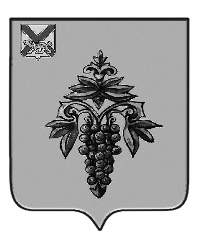 ДУМА ЧУГУЕВСКОГО МУНИЦИПАЛЬНОГО ОКРУГА Р  Е  Ш  Е  Н  И  ЕПринято Думой Чугуевского муниципального округа«30» сентября 2022 годаСтатья 1.Внести в Правила землепользования и застройки Чугуевского муниципального округа, утвержденные решением Думы Чугуевского муниципального округа от 11 января 2021 года № 142-НПА «Правила землепользования и застройки Чугуевского муниципального округа» (в ред. от 23.03.2021 № 183-НПА, в ред. от 14.12.2021 № 302-НПА) (далее – Правила) следующие изменения:Пункт 1 «Карта градостроительного зонирования. Карта зон с особыми условиями использования территории Чугуевского муниципального округа Приморского края (Фрагмент I).», пункт 2 «Карта градостроительного зонирования. Карта зон с особыми условиями использования территории Чугуевского муниципального округа Приморского края (Фрагмент II).», пункт 4 «Карта градостроительного зонирования. Карта зон с особыми условиями использования территории с.Чугуевка.», пункт 5 «Карта градостроительного зонирования. Карта зон с особыми условиями использования территории с.Архиповка.», пункт 11 «Карта градостроительного зонирования. Карта зон с особыми условиями использования территории с.Извилинка.», пункт 12 «Карта градостроительного зонирования. Карта зон с особыми условиями использования территории с.Каменка.», пункт 29 «Карта градостроительного зонирования. Карта зон с особыми условиями использования территории с.Самарка.», пункт 32 «Карта градостроительного зонирования. Карта зон с особыми условиями использования территории с.Антоновка.»  Главы II «Карта градостроительного зонирования и зон с особыми условиями использования территорий» Правил изложить в следующей редакции (приложение № 1);Подпункт 3.1.4 «Ограничения использования земельных участков и объектов капитального строительства» пункта 3.1. «Зона застройки индивидуальными жилыми домами (Ж-1)», подпункт 3.5.4 «Ограничения использования земельных участков и объектов капитального строительства» пункта 3.5. «Зона общественно-деловой застройки (ОД)», подпункт 3.6.4 ««Ограничения использования земельных участков и объектов капитального строительства» пункта 3.6. «Производственная зона (П-1)», подпункт 3.17.4 «Ограничения использования земельных участков и объектов капитального строительства» пункта 3.17. «Зона природных ландшафтов (Р-5)», подпункт 3.20.4 «Ограничения использования земельных участков и объектов капитального строительства» пункта 3.20 «Зона сельскохозяйственного использования (СХ-3)» Главы III «Градостроительные регламенты» изложить в новой редакции (приложение № 2).Статья 2. Настоящее решение вступает в силу со дня его официального опубликования. Глава Чугуевскогомуниципального округа                                                                                   Р.Ю. Деменев«03» октября 2022г.№ 411-НПАПриложение № 1к решению Думы Чугуевскогомуниципального округаот  «03» октября  2022 года № 411 - НПА«1. Карта градостроительного зонирования. Карта зон с особыми условиями использования территории Чугуевского муниципального округа Приморского края (Фрагмент I).»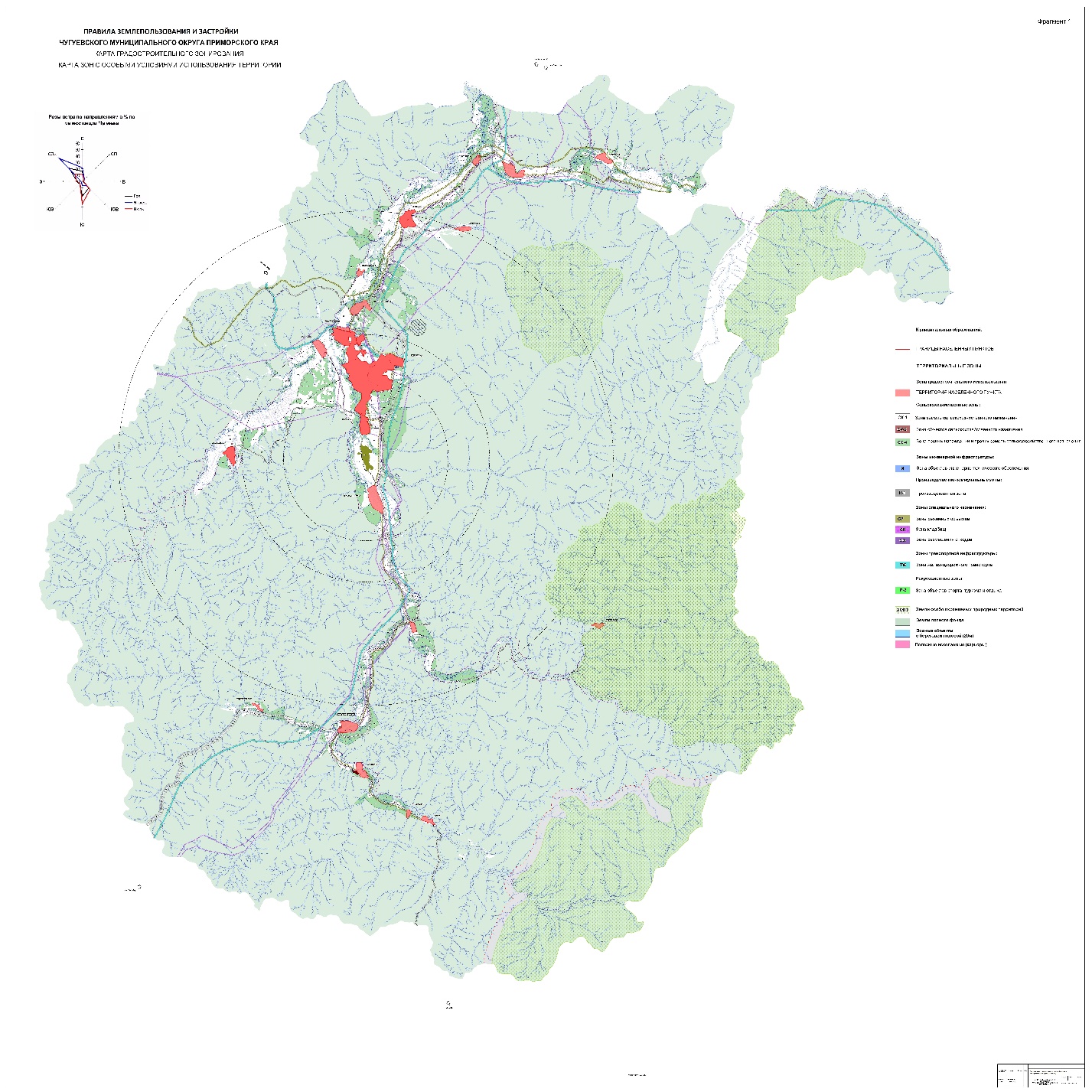 «2. Карта градостроительного зонирования. Карта зон с особыми условиями использования территории Чугуевского муниципального округа Приморского края (Фрагмент II).»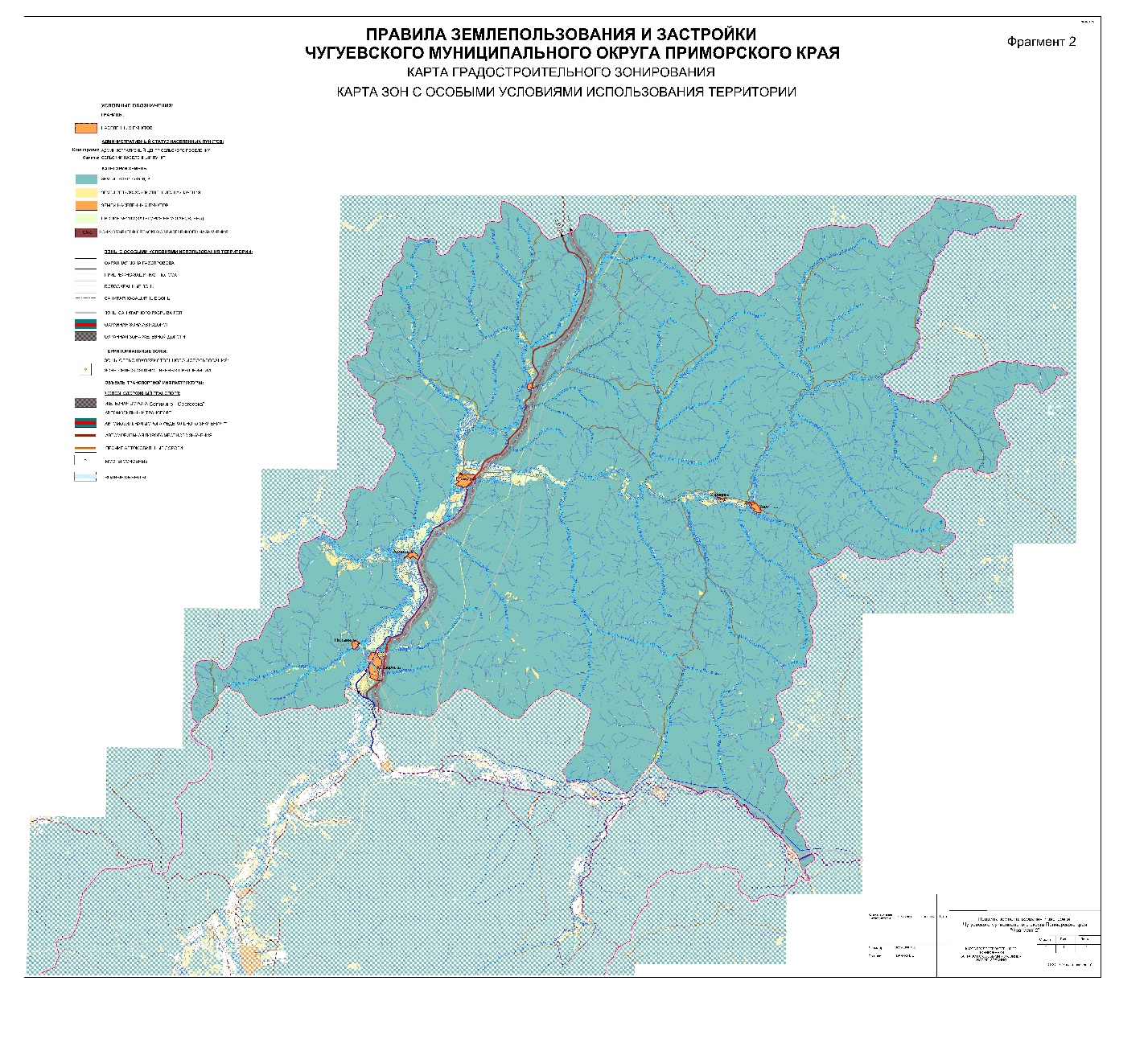 «4. Карта градостроительного зонирования. Карта зон с особыми условиями использования территории с.Чугуевка. »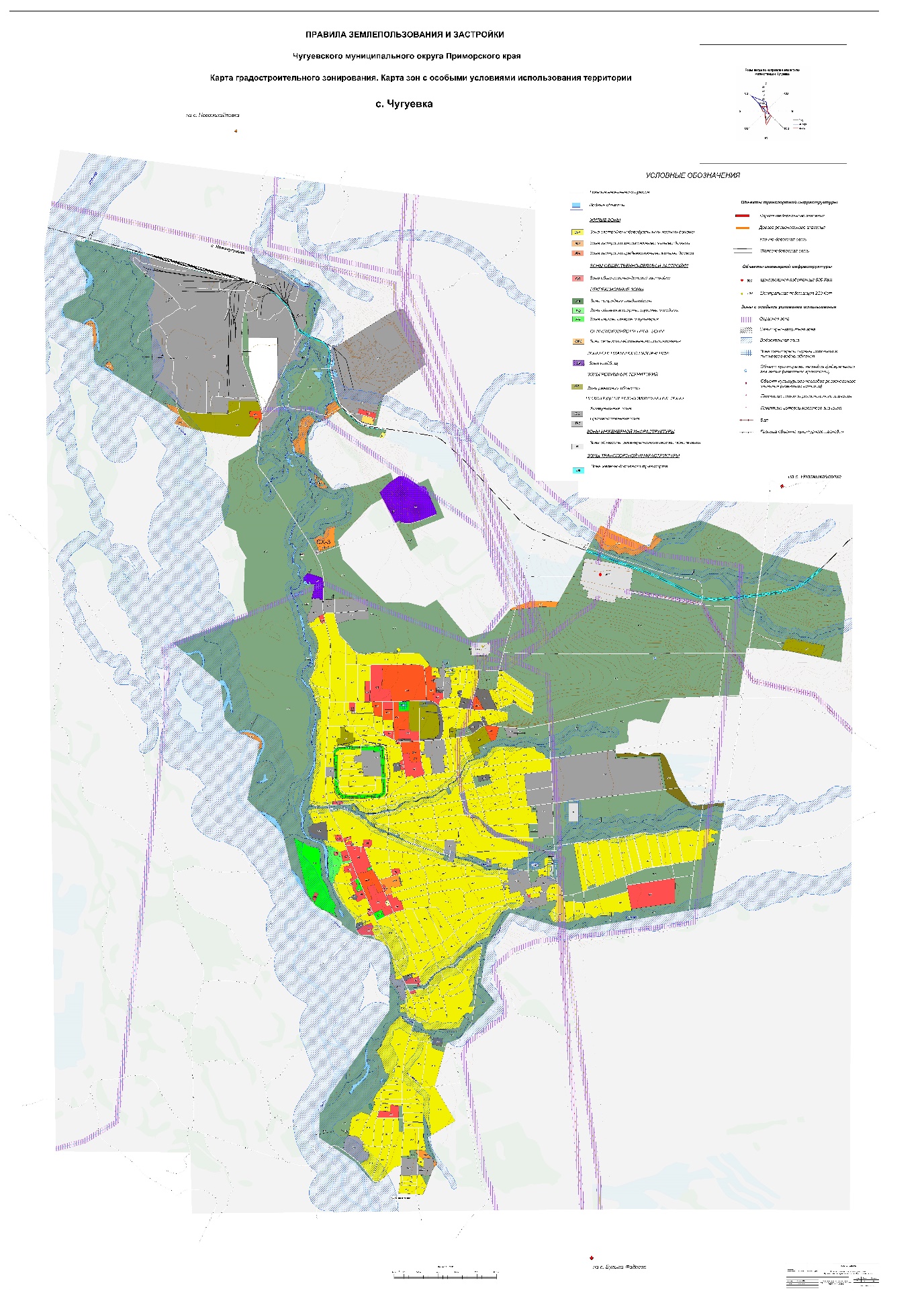 «5. Карта градостроительного зонирования. Карта зон с особыми условиями использования территории с.Архиповка. »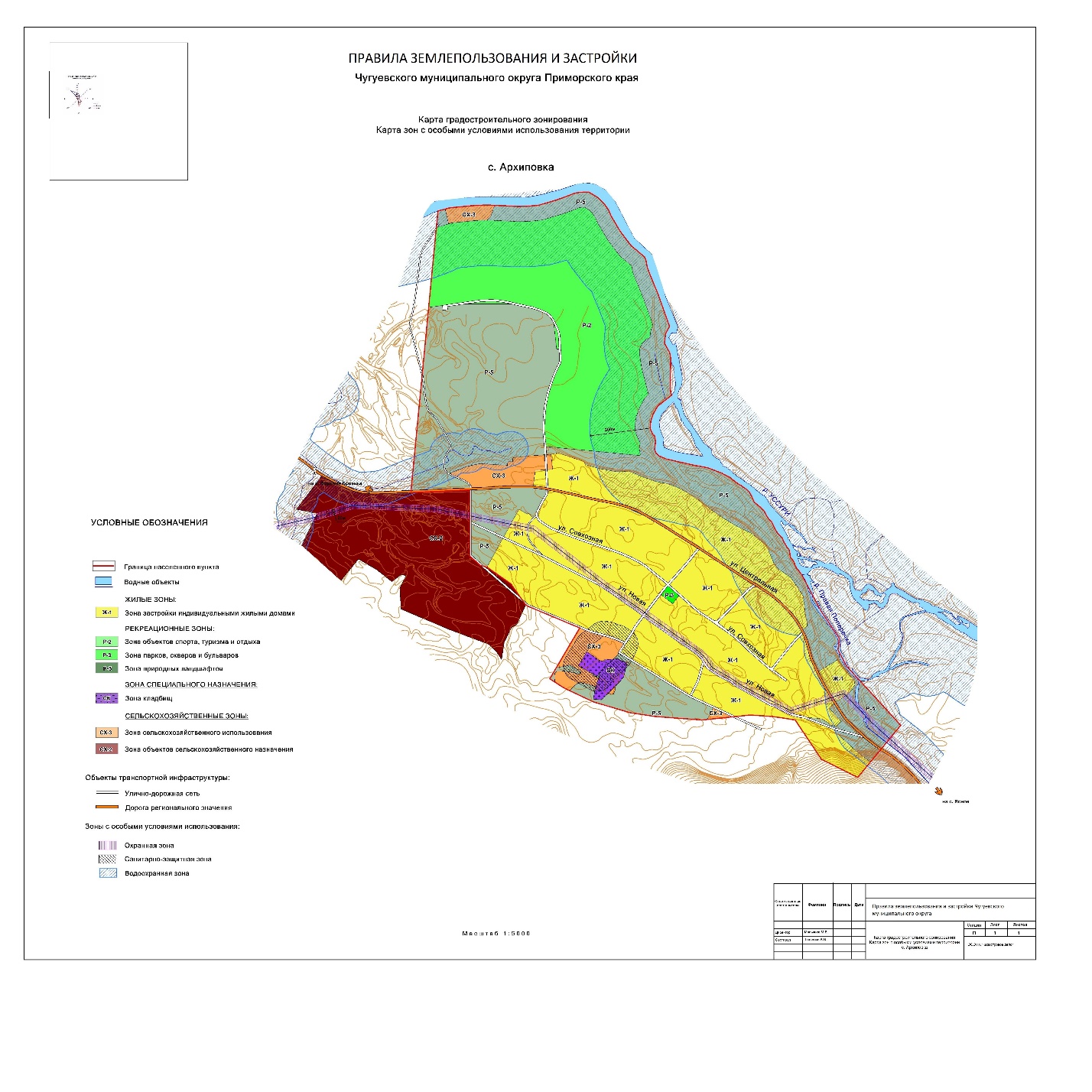 «11. Карта градостроительного зонирования. Карта зон с особыми условиями использования территории с.Извилинка. »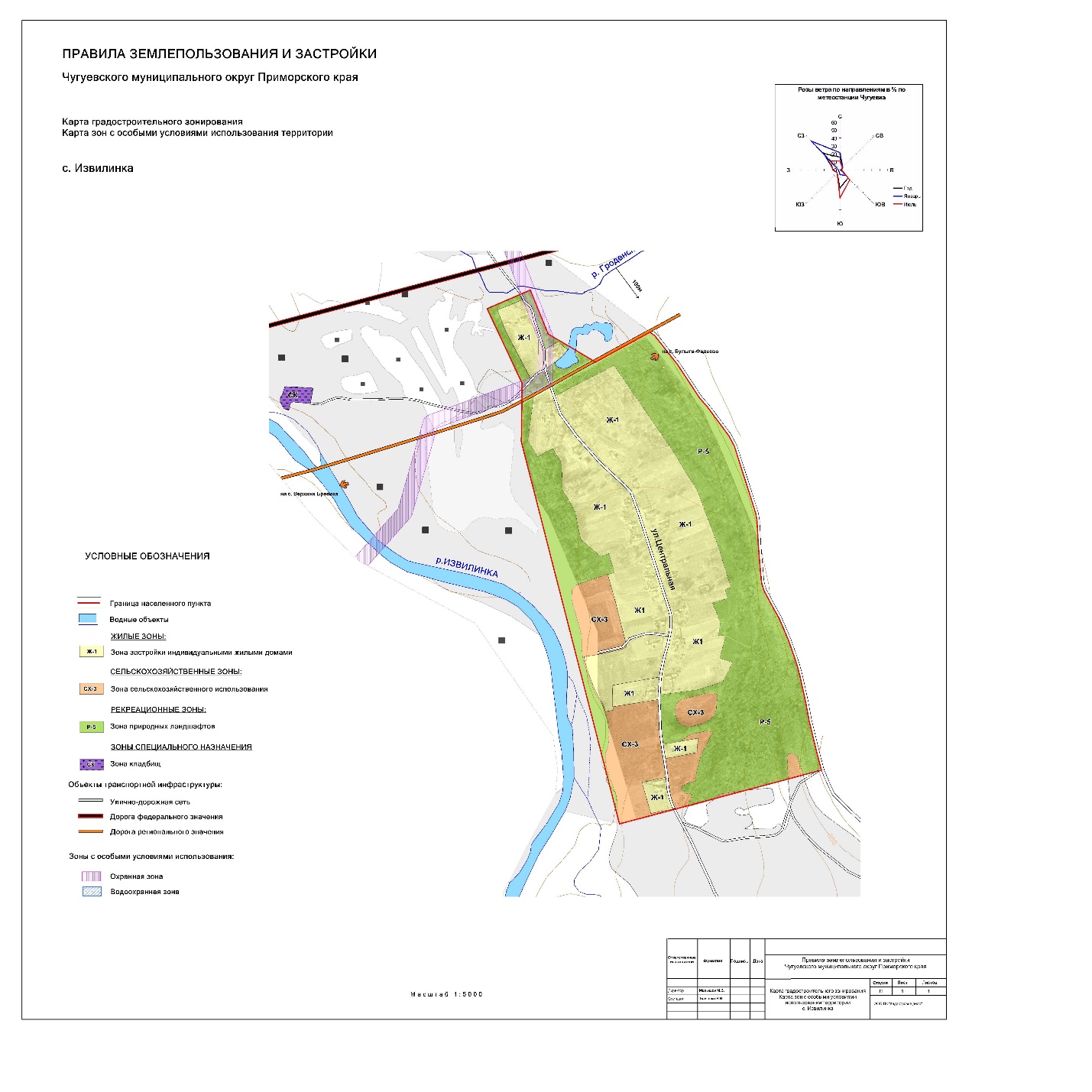 «12. Карта градостроительного зонирования. Карта зон с особыми условиями использования территории с.Каменка. »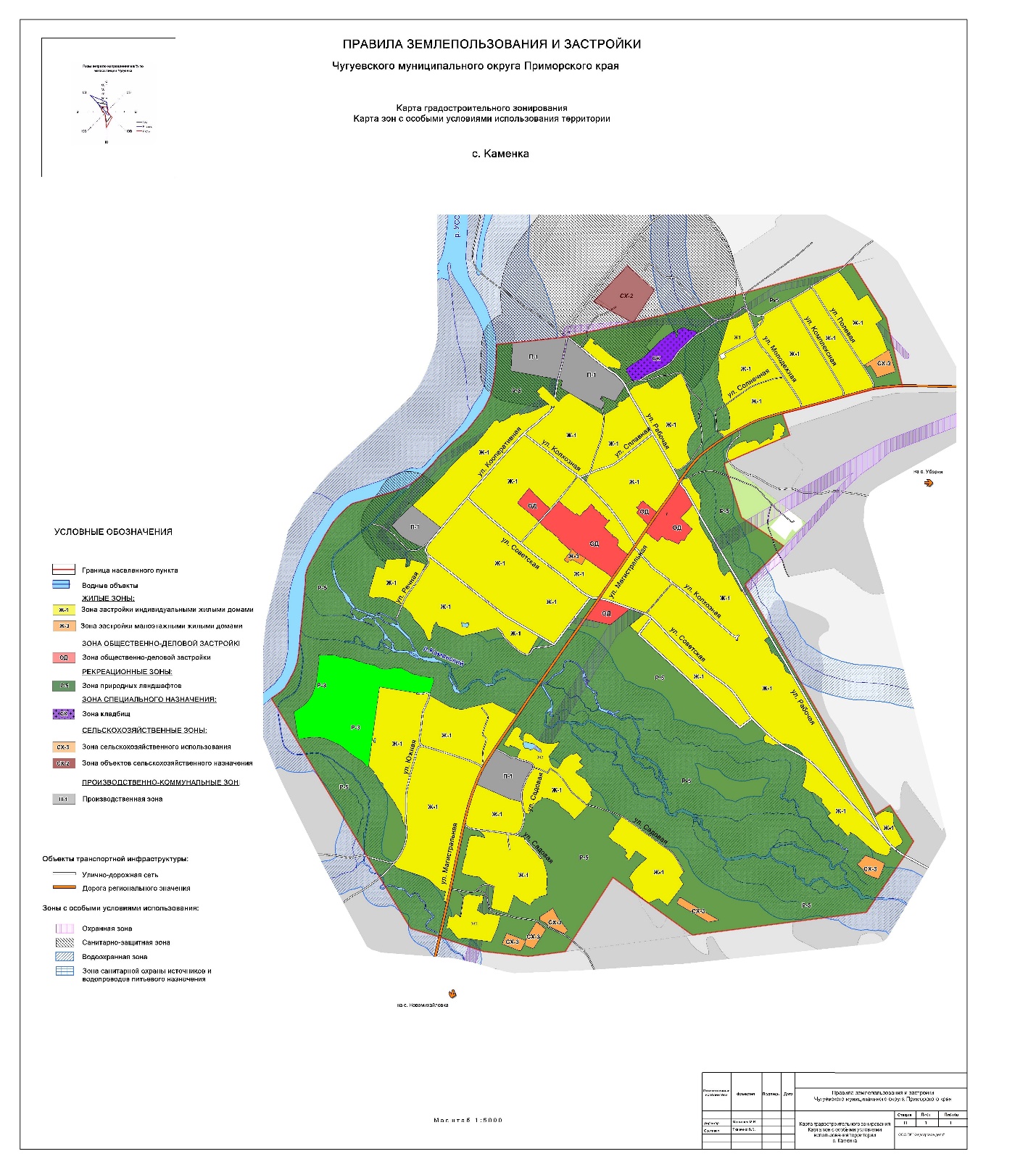 «29. Карта градостроительного зонирования. Карта зон с особыми условиями использования территории с.Самарка. »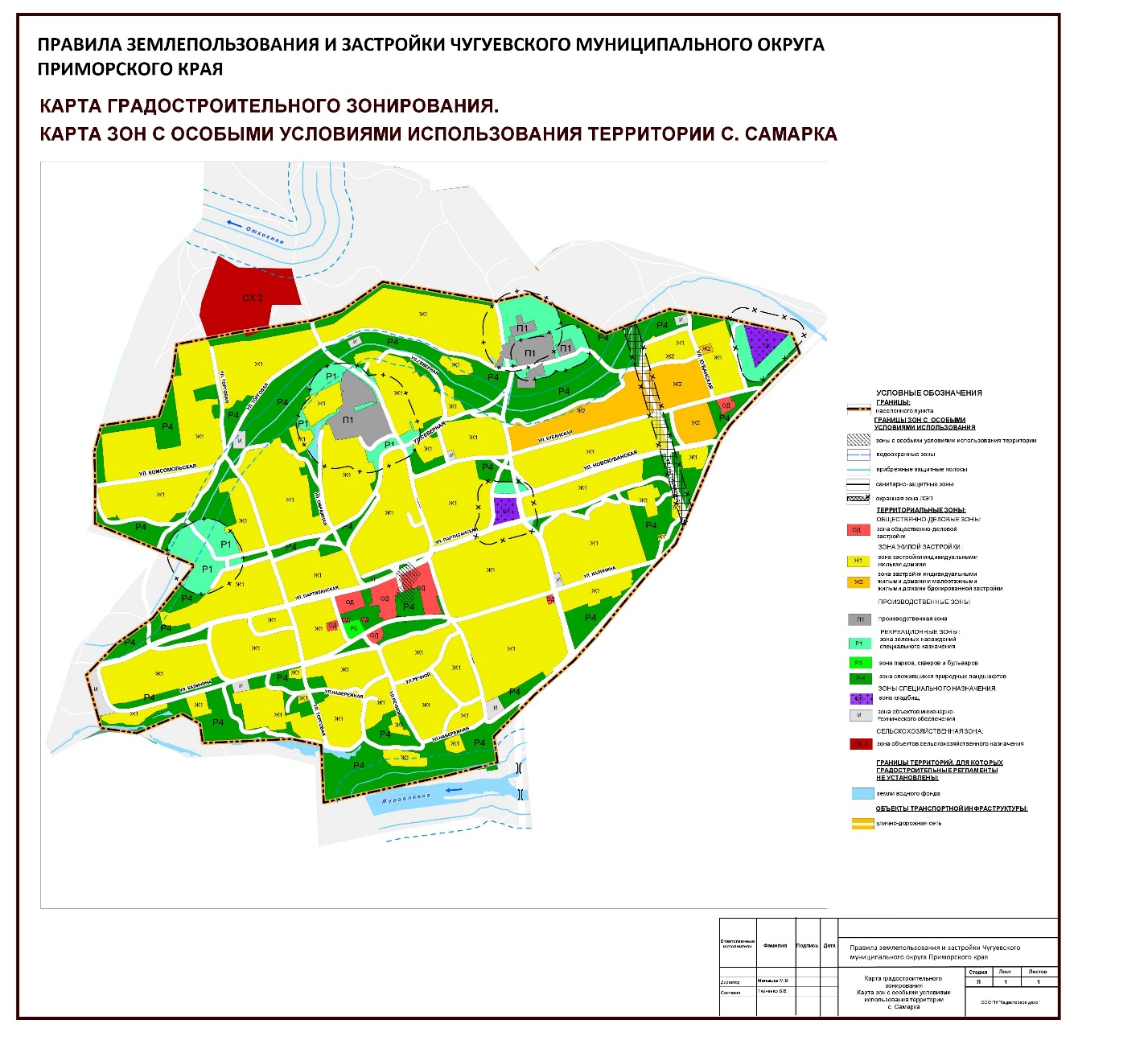 «32. Карта градостроительного зонирования. Карта зон с особыми условиями использования территории с.Антоновка. »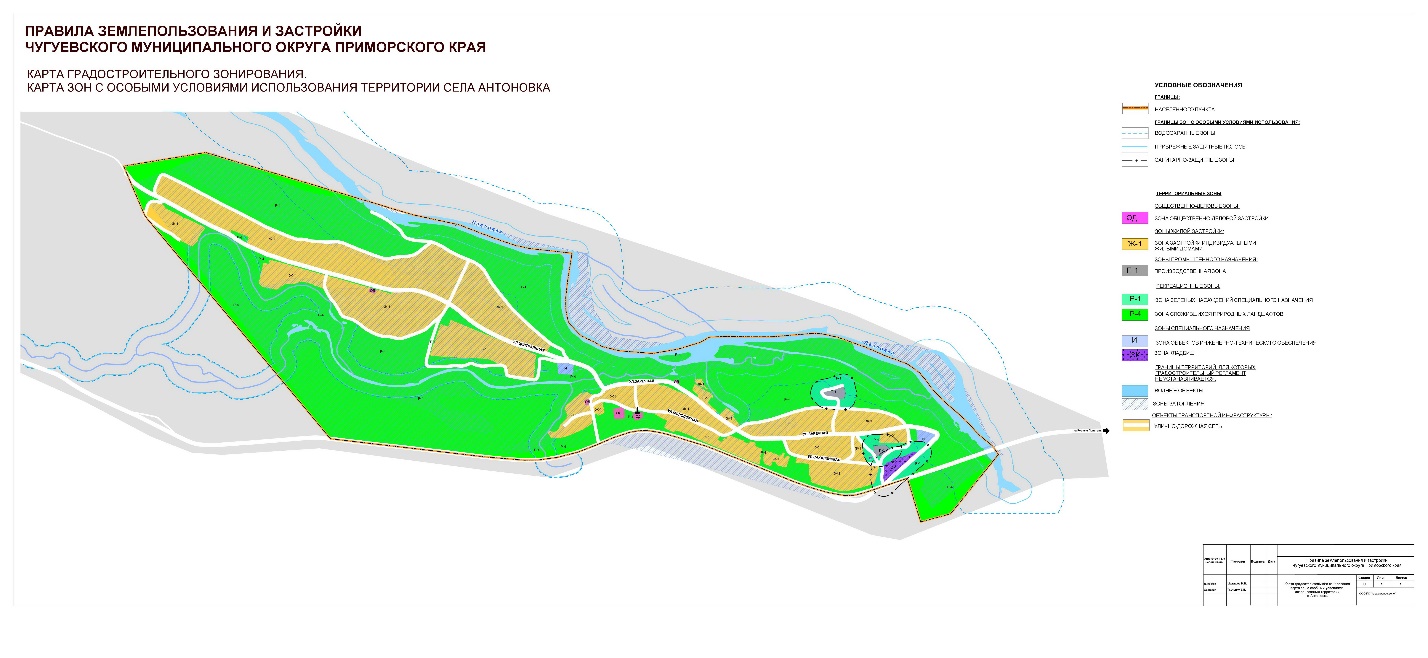 Приложение № 2к решению Думы Чугуевскогомуниципального округаот  «03» октября 2022 года № 411-НПА«3.1.4 Ограничения использования земельных участков и объектов капитального строительства »«3.5.4 Ограничения использования земельных участков и объектов капитального строительства »«3.6.4 Ограничения использования земельных участков и объектов капитального строительства  »«3.17.4 Ограничения использования земельных участков и объектов капитального строительства »«3.20.4 Ограничения использования земельных участков и объектов капитального строительства »О внесении изменений в Правила землепользования и застройки Чугуевского муниципального округа№п/пНаименование зоны с особыми условиями использования территорий Ограничения использования земельных участков и объектов капитального строительства1Зоны с особыми условиями использования территории (25:23-6.287, 25:23-6.276, 25:23-6.305, 25:23-6.274, 25:23-6.313, 25:23-6.279, 25:23-6.272, 25:23-6.309, 25:23-6.278, 25:23-6.270, 25:23-6.321, 25:23-6.285, 25:23-6.312, 25:23-6.320, 25:23-6.288, 25:23- 6.293, 25:23-6.297, 25:23-6.306, 25:23-6.307, 25:23-6.275, 25:23-6.532, 25:23-6.533, 25:23-6.531, 25:23-6.535, 25:23-6.530, 25:23-6.311, 25:23-6.326, 25:23-6.302, 25:23-6.277, 25:23-6.290, 25:23-6.314, 25:23-6.311, 25:23-6.302, 25:23-6.283, 6.295, 25:23-6.316, 25:23-6.282, 25:23- 6.273, 25:23-6.296, 25:23-6.298, 25:23-6.299, 25:23-6.317, 25:23-6.322, 25:23-6.280)Водный кодекс Российской Федерации2Охранная зона инженерных коммуникаций (25:23-6.258, 25:23-6.259, 25:23-6.154, 25:23-6.81, 25:23-6.269, 25:23-6.249, 25:23-6.257, 25:23-6.167, 25:23- 6.259, 25:23- 6.150, 25:23-6.253, 25:23-6.27)Постановление Правительства Российской Федерации от 24.02.2009 № 160 «О порядке установления охранных зон объектов электросетевого хозяйства и особых условиях использования земельных участков, расположенных в границах таких зон»3Охранная зона линий и сооружений связи и линий и сооружений радиофикации (25:23-6.267)Постановление Правительства Российской Федерации от 09.06.1995 N 578 "Об утверждении Правил охраны линий и сооружений связи Российской Федерации"4Охранная зона стационарного пункта наблюдений за состоянием окружающей природной среды (25:23-6.41)Ограничения использования объектов недвижимости в границах охранной зоны установлены Положением о создании охранных зон стационарных пунктов наблюдений за состоянием окружающей природной среды, ее загрязнением, утвержденным постановлением Правительства Российской Федерации от 27.08.1999 г. № 972 "Об утверждении Положения о создании охранных зон стационарных пунктов наблюдений за состоянием окружающей природной среды, ее загрязнением"5Охранная зона особо охраняемого природного объекта(25:23-6.300)Режим особой охраны заказника, в соответствии с п.4 Постановления Администрации Приморского края № 252-па от 13.10.2008 года «Об утверждении положений о государственных природных заказниках краевого значения»№п/пНаименование зоны с особыми условиями использования территорий Ограничения использования земельных участков и объектов капитального строительства1Зоны с особыми условиями использования территории (25:23-6.274, 25:23-6.313, 25:23-6.279, 25:23-6.272, 25:23-6.309, 25:23-6.278, 25:23-6.270, 25:23-6.312, 25:23-6.320, 25:23-6.288, 25:23-6.293, 25:23-6.297, 25:23-6.306, 25:23-6.307, 25:23-6.275, 25:23-6.532, 25:23-6.533, 25:23-6.531, 25:23-6.535, 25:23-6.530, 25:23-6.311, 25:23-6.326, 25:23-6.302, 25:23-6.277, 25:23-6.290, 25:23-6.314, 25:23-6.311, 25:23-6.302, 25:23-6.283, 25:23-6.295, 25:23-6.316, 25:23-6.282, 25:23-6.273, 25:23-6.298, 25:23-6.299, 25:23-6.322, 25:23-6.280)Водный кодекс Российской Федерации2Охранная зона инженерных коммуникаций (25:23-6.258, 25:23-6.259, 25:23-6.249)Постановление Правительства Российской Федерации от 24.02.2009 № 160 «О порядке установления охранных зон объектов электросетевого хозяйства и особых условиях использования земельных участков, расположенных в границах таких зон»3Охранная зона линий и сооружений связи и линий и сооружений радиофикации (25:23-6.267)Постановление Правительства Российской Федерации от 09.06.1995 N 578 "Об утверждении Правил охраны линий и сооружений связи Российской Федерации"4Охранная зона особо охраняемого природного объекта(25:23-6.300)Режим особой охраны заказника, в соответствии с п.4 Постановления Администрации Приморского края № 252-па от 13.10.2008 года «Об утверждении положений о государственных природных заказниках краевого значения»№п/пНаименование зоны с особыми условиями использования территорий Ограничения использования земельных участков и объектов капитального строительства1Зоны с особыми условиями использования территории (25:23-6.274, 25:23-6.313, 25:23-6.279, 25:23-6.272, 25:23-6.309, 25:23-6.278, 25:23-6.270, 25:23-6.285, 25:23-6.312, 25:23-6.320, 25:23-6.288, 25:23- 6.293, 25:23-6.297, 25:23-6.306, 25:23-6.307, 25:23-6.275, 25:23-6.532, 25:23-6.533, 25:23-6.531, 25:23-6.535, 25:23-6.530, 25:23-6.311, 25:23-6.326, 25:23-6.302, 25:23-6.277, 25:23-6.290, 25:23-6.283, 25:23-6.295, 25:23-6.322, 25:23-6.280, 25:23-Водный кодекс Российской Федерации2Охранная зона инженерных коммуникаций (25:23-6.258, 25:23-6.259, 25:23-6.154, 25:23-6.167, 25:23- 6.528, 25:23- 6.150)Постановление Правительства Российской Федерации от 24.02.2009 № 160 «О порядке установления охранных зон объектов электросетевого хозяйства и особых условиях использования земельных участков, расположенных в границах таких зон»3Охранная зона особо охраняемого природного объекта(25:23-6.300)Режим особой охраны заказника, в соответствии с п.4 Постановления Администрации Приморского края № 252-па от 13.10.2008 года «Об утверждении положений о государственных природных заказниках краевого значения»№п/пНаименование зоны с особыми условиями использования территорий Ограничения использования земельных участков и объектов капитального строительства1Зоны с особыми условиями использования территории (25:23-6.530, 25:23-6.322, 25:23-6.280, 25:23-6.285, 25:23-6.312, 25:23-6.320, 25:23-6.288, 25:23-6.293, 25:23-6.297, 25:23-6.306, 25:23-6.307, 25:23-6.275)Водный кодекс Российской Федерации2Охранная зона инженерных коммуникаций (25:23-6.154, 25:23-6.311, 25:23-6.81, 25:23-6.269, 25:23-6.268, 25:23-6.249, 25:23-6.44, 25:23-6.303, 25:23-6.3, 25:23-6.257, 25:23-6.167, 25:23-6.266, 25:23-6.261, 25:23-6.264, 25:23-6.259, 25:23-6.150, 25:23-6.175, 25:23-6.91, 25:23-6.24,)Постановление Правительства Российской Федерации от 24.02.2009 № 160 «О порядке установления охранных зон объектов электросетевого хозяйства и особых условиях использования земельных участков, расположенных в границах таких зон»3Охранная зона линий и сооружений связи и линий и сооружений радиофикации (25:23-6.267)Постановление Правительства Российской Федерации от 09.06.1995 N 578 "Об утверждении Правил охраны линий и сооружений связи Российской Федерации"4Охранная зона стационарного пункта наблюдений за состоянием окружающей природной среды (25:23-6.41)Ограничения использования объектов недвижимости в границах охранной зоны установлены Положением о создании охранных зон стационарных пунктов наблюдений за состоянием окружающей природной среды, ее загрязнением, утвержденным постановлением Правительства Российской Федерации от 27.08.1999 г. № 972 "Об утверждении Положения о создании охранных зон стационарных пунктов наблюдений за состоянием окружающей природной среды, ее загрязнением"5Охранная зона особо охраняемого природного объекта(25:23-6.300)Режим особой охраны заказника, в соответствии с п.4 Постановления Администрации Приморского края № 252-па от 13.10.2008 года «Об утверждении положений о государственных природных заказниках краевого значения»№п/пНаименование зоны с особыми условиями использования территорий Ограничения использования земельных участков и объектов капитального строительства1Зоны с особыми условиями использования территории (25:23-6.530, 25:23-6.322, 25:23-6.280)Водный кодекс Российской Федерации2Охранная зона инженерных коммуникаций (25:23-6.154, 25:23-6.311, 25:23-6.81, 25:23-6.167, 25:23-6.261, 25:23-6.264, 25:23-6.150)Постановление Правительства Российской Федерации от 24.02.2009 № 160 «О порядке установления охранных зон объектов электросетевого хозяйства и особых условиях использования земельных участков, расположенных в границах таких зон»3Охранная зона линий и сооружений связи и линий и сооружений радиофикации (25:23-6.267)Постановление Правительства Российской Федерации от 09.06.1995 N 578 "Об утверждении Правил охраны линий и сооружений связи Российской Федерации"4Охранная зона особо охраняемого природного объекта(25:23-6.300)Режим особой охраны заказника, в соответствии с п.4 Постановления Администрации Приморского края № 252-па от 13.10.2008 года «Об утверждении положений о государственных природных заказниках краевого значения»